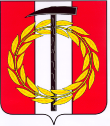 Собрание депутатов Копейского городского округаЧелябинской областиРЕШЕНИЕ      29.09.2021           268от _______________№_____О  ходе выполнения муниципальной программы «Управление земельными ресурсами и регулирование земельных отношений в муниципальном образовании «Копейский городской округ»	Заслушав и обсудив информацию о ходе выполнения в 2021 году муниципальной  программы  «Управление земельными ресурсами и регулирование земельных отношений в муниципальном образовании «Копейский городской округ», утвержденной постановлением администрации Копейского городского округа от 30.10.2020 № 2434-п, Собрание депутатов Копейского городского округа Челябинской областиРЕШАЕТ:Информацию о ходе выполнения муниципальной программы «Управление земельными ресурсами и регулирование земельных отношений в муниципальном образовании «Копейский городской округ» в 2021 году, утвержденной постановлением администрации Копейского городского округа Челябинской области от 30.10.2020 № 2434-п, принять к сведению (прилагается).Управлению по имуществу и земельным отношениям администрации Копейского городского округа продолжить реализацию муниципальной программы в 2022 году.Контроль исполнения настоящего решения возложить на постоянную комиссию Собрания депутатов Копейского городского округа по вопросам городского хозяйства и землепользования.Председатель Собрания депутатов                             	      Глава городского округа Копейского городского округа                                                                        Е.К. Гиске                                                    А.М. ФалейчикПриложение к решению Собрания депутатов Копейского городского округа Челябинской областиот  29.09.2021 № 268Информация о ходе выполнения в  2021 году  муниципальной программы «Управление земельными ресурсами и регулирование земельных отношений в муниципальном образовании «Копейский городской округ», утвержденной постановлением администрации Копейского городского округа Челябинской области от  30.10.2020 № 2434-пЭкономическую основу местного самоуправления составляют правоотношения, связанные с муниципальной собственностью. При этом процесс разграничения прав на имущество между различными уровнями публичной власти, в том числе муниципальной, не может считаться полноценным, если он не касается земли как важнейшего объекта собственности.Программа «Управление земельными ресурсами и регулирование земельных отношений в муниципальном образовании «Копейский городской округ» (далее – Программа) утвержденная постановлением администрации Копейского городского округа Челябинской области от 30.10.2020 № 2434-п  (далее – Программа), разработана с целью повышения эффективности управления муниципальной собственностью. Программа, разработанная на основе программно-целевого метода, представляет собой комплекс мероприятий,направленных на достижение конкретных целейи решение задач:1) формирование земельных участков и внесение сведений в Единый государственный реестр недвижимости;2) выполнение оценочных работ  в отношении земельных участков, в том числе с целью дальнейшего предоставления таких земель с аукционов, торгов;3) проведение комплексных кадастровых работ на территории муниципального образования «Копейский городской округ». Источником финансирования мероприятий Программы являются средства местного бюджета, а также средства областного и Федерального бюджетов.Запланированный объем финансирования на 2021 год – 1 706,55 тыс. рублей:- подпрограмма 1 «Управление земельными ресурсами и регулирование земельных отношений на территории муниципального образования «Копейский городской округ» - 470,00 тыс. рублей, выделены дополнительные средства для исполнения подпрограммы в сумме 3,43 тыс. руб. В муниципальную программу внесены соответствующие изменения (постановление проходит процедуру согласования).- подпрограмма 2 «Проведение комплексных кадастровых работ на территории муниципального образования «Копейский городской округ» - 1233,12 тыс. рублей;Исполнение подпрограммы 1«Управление земельными ресурсами и регулирование земельных отношений на территории муниципального образования «Копейский городской округ».В целях межевания и проведения кадастровых работ в отношении земельных участков, расположенных на территории округа, для регистрации муниципальной собственности заключены три муниципальных контракта на сумму 46500 руб., из них на исполнении один муниципальный контракт на сумму 15000 руб.В целях межевания земельных участков под многоквартирными жилыми домами, включая дворовые территории, заключен муниципальный контракт  по межеванию 10 земельных участков на сумму 187000 рублей (в стадии исполнения).В целях формирования и оформления документов на земельные участки под местами захоронений, заключено два муниципальных контракта на общую сумму 61444 руб. Исполнен муниципальный контракт на сумму 44444 руб. Муниципальный контракт на сумму 17000 руб. в стадии завершения работ по межеванию земельного участка.Заключен один муниципальный контракт в целях формирования и осуществления кадастрового учета одного земельного участка, государственная собственность на который не разграничена на сумму 8000 руб. Исполнен в полном объеме.Исполнен в части муниципальный контракт на сумму 80000 руб., заключенный в целях формирования земельных участков для расширения автодороги по проспекту Коммунистическому. Оплачено подрядчику 42857,1 руб.Для предоставления с аукциона разрешений н размещение нестационарных торговых объектов проведена оценка 19 земельных участков на общую сумму 43000 руб. Ведется работа по оценке  земельного участка для вышеуказанной цели на сумму 3833,33 руб. В целях бесплатного предоставления в собственность земельных участков льготным категориям граждан проведены работы по межеванию 90 земельных участков на общую сумму по контрактам 36800 руб. Исполнение подпрограммы 2. «Проведение комплексных кадастровых работ на территории муниципального образования «Копейский городской округ»Заключено 4 муниципальных контракта на общую сумму 1233120 руб.Начальник управления по имуществуи земельным отношениям администрацииКопейского городского округа 					 Ж.А. Буркова